JOINT COMMITTEE ON FINANCEEXECUTIVE SESSIONTuesday, May 9, 2017 (11:00 a.m.)	The Joint Committee on Finance will meet in Executive Session on the 2017-19 biennial budget on Tuesday, May 9, 2017, at 11:00 a.m.  The meeting will be held in Room 412 East, State Capitol.  The Executive Session will be held on the budgets of the following agencies:	Child Abuse and Neglect Prevention Board	Secretary of State	Wisconsin Economic Development Corporation	Military Affairs	Legislature	JusticeAD/JN/jmSTATE OF STATE OF STATE OF SENATE CHAIRALBERTA DARLING317 East, State CapitolPhone:  (608) 266-5830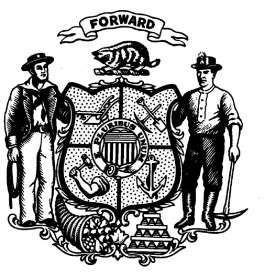 ASSEMBLY CHAIRJOHN NYGREN309 East, State Capitol 8953Madison, WI  53708-8953Phone:  (608) 266-2343ALBERTA DARLINGSenate ChairJOHN NYGRENAssembly Chair